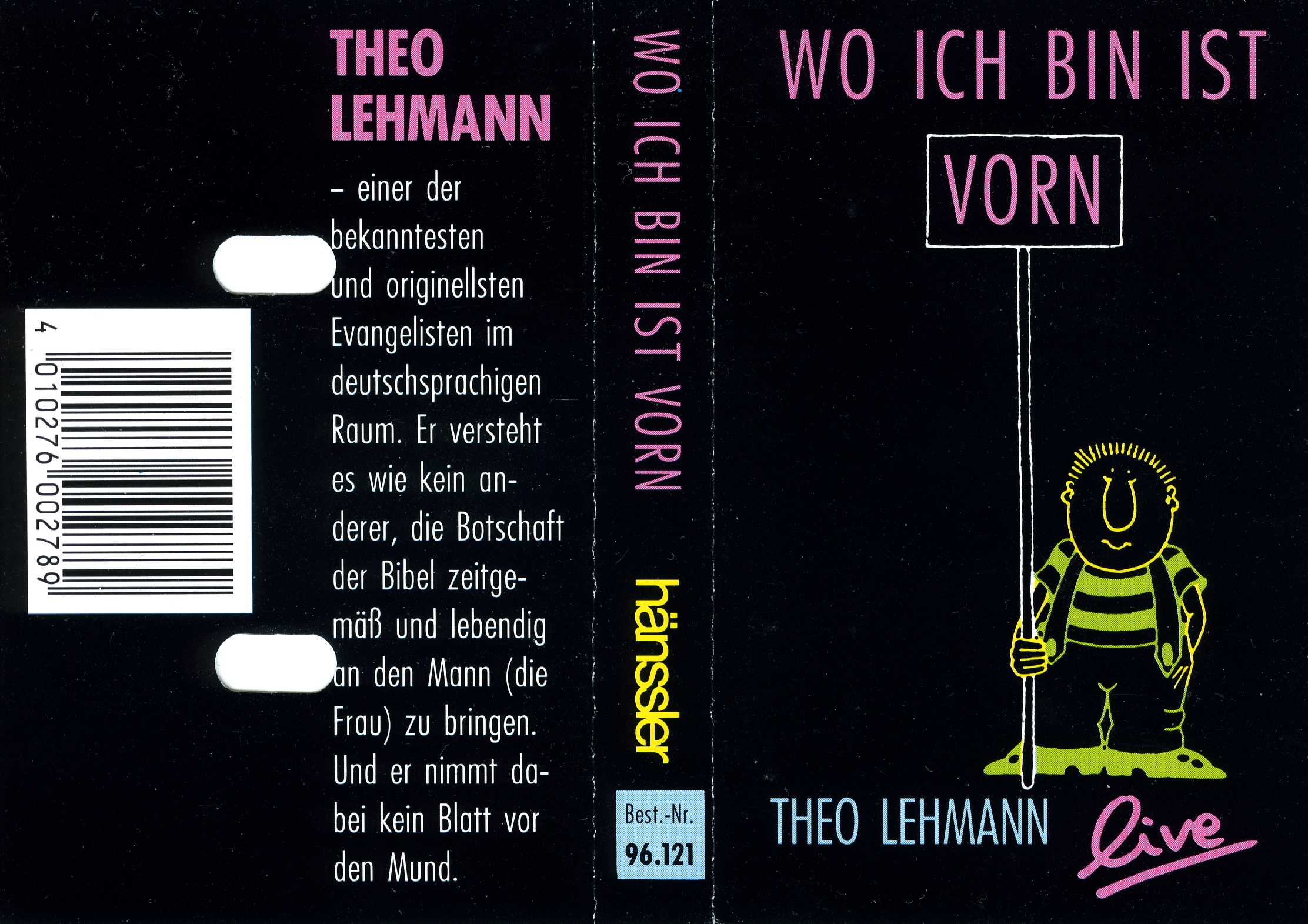 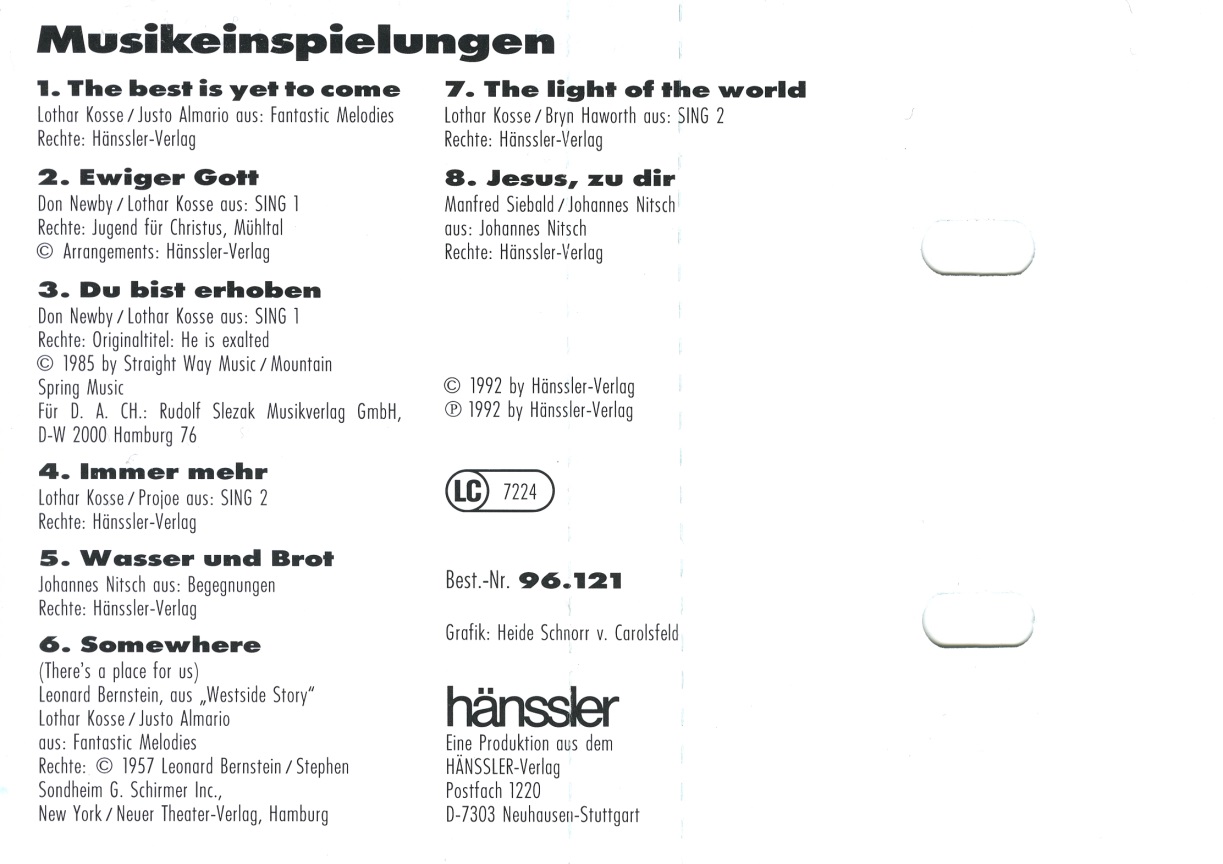 MusikeinspielungenThe best is yet to comeLothar Kosse/Justo Almario aus: Fantastic Melodies Rechte: Hänssler-VerlagEwiger GottDon Newby / Lothar Kosse aus: SING 1 Rechte: Jugend för Christus, Muhltal © Arrangements: Hänssler-VerlagDu bist erhobenDon Newby/Lothar Kosse aus: SING 1 Rechte: Originaltitel: He is exalted © 1985 by Straight Way Music/ Mountain Spring MusicFür D. A. GH.: Rudolf Slezak Musikverlag GmbH, D-W 2000 Hamburg 76Immer mehrLothar Kosse /Projoe aus: SING 2 Rechte: Hänssler-VerlagWasser und BrotJohannes Nitsch aus: Begegnungen Rechte: Hänssler-VerlagSomewhere(There's a place for us)Leonard Bernstein, aus „Westside Story"Lothar Kosse/Justo Almarioaus: Fantastic MelodiesRechte: © 1957 Leonard Bernstein /StephenSondheim G. Schirmer Inc.,New York/Neuer Theater-Verlag, HamburgThe light of the worldLothar Kosse / Bryn Haworth aus: SING 2 Rechte: Hänssler-VerlagJesus, zu dirManfred Siebald / Johannes Nitsch aus: Johannes Nitsch Rechte: Hänssler-Verlag

Grafik: Heide Schnorr v. Carolsfeld